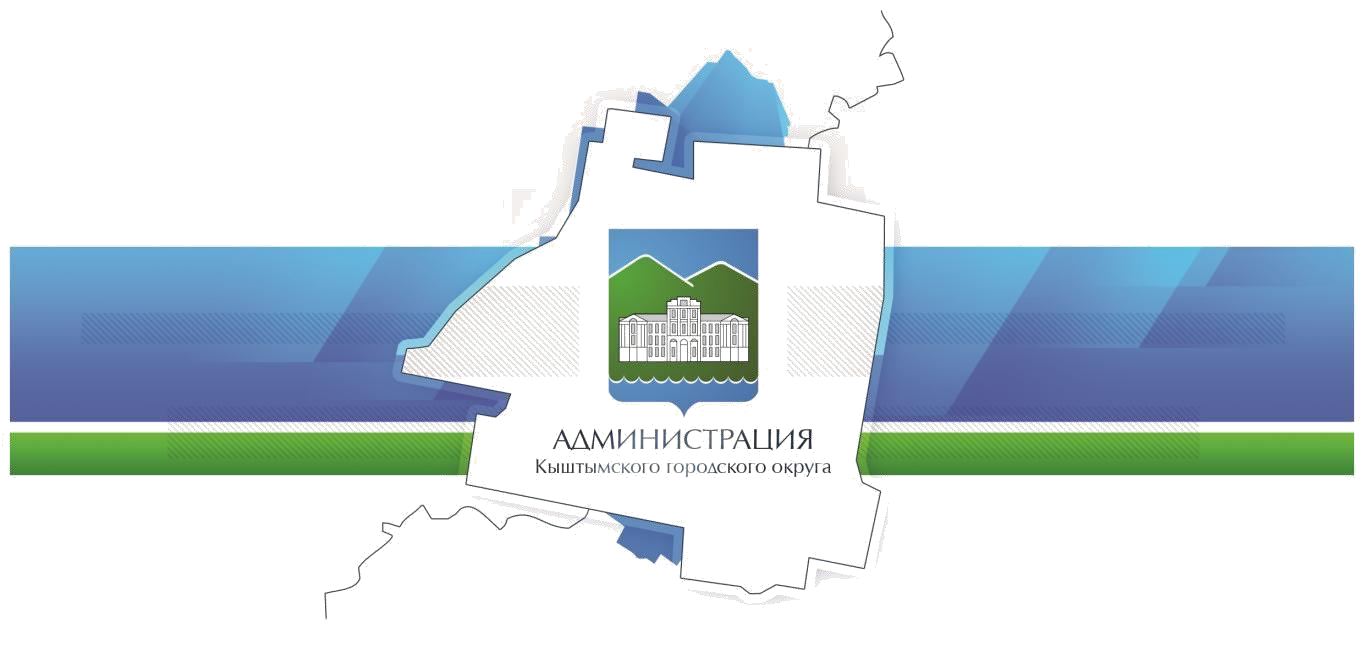 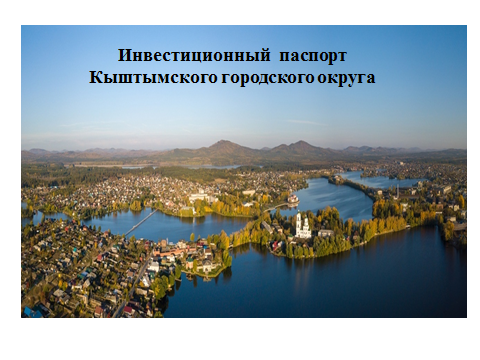 2020ОБЩИЕ СВЕДЕНИЯГеографическое положение. Природные ресурсы.Общая площадь административной территории Кыштымского городского округа 76,366 тыс. га.Земли населенных пунктов – 3603 га., земли промышленности – 2354 га., земли особо охраняемых территорий и объектов – 60 га. Город с окрестностями расположен в северной части Челябинской области в пределах переходного района от гористой части восточного склона Урала и Зауралья. Западная часть города гористая с наличием гор Сугомак и Егоза. Южные окрестности имеют сглаженный рельеф со сравнительно малыми повышениями и обширными понижениями, занятыми озерами и прудами, с водной поверхностью 2,5 тыс. га.Административная территория Кыштымского городского округа граничит с Аргаяшским, Каслинским муниципальными районами, Озерским, Карабашским и Верхнеуфалейским городскими округами. Кыштымский городской округ имеет благоприятные транспортные связи с областным центром городом Челябинском и Свердловской областью, 90 км. до г. Челябинска и 160 км. до г. Екатеринбурга. Развита транспортная сеть - автомобильный и железнодорожный транспорт. Имеет выход практически во все регионы России, страны ближнего и дальнего зарубежья .  Воротами города является современный объединенный автобусный и железнодорожный вокзал.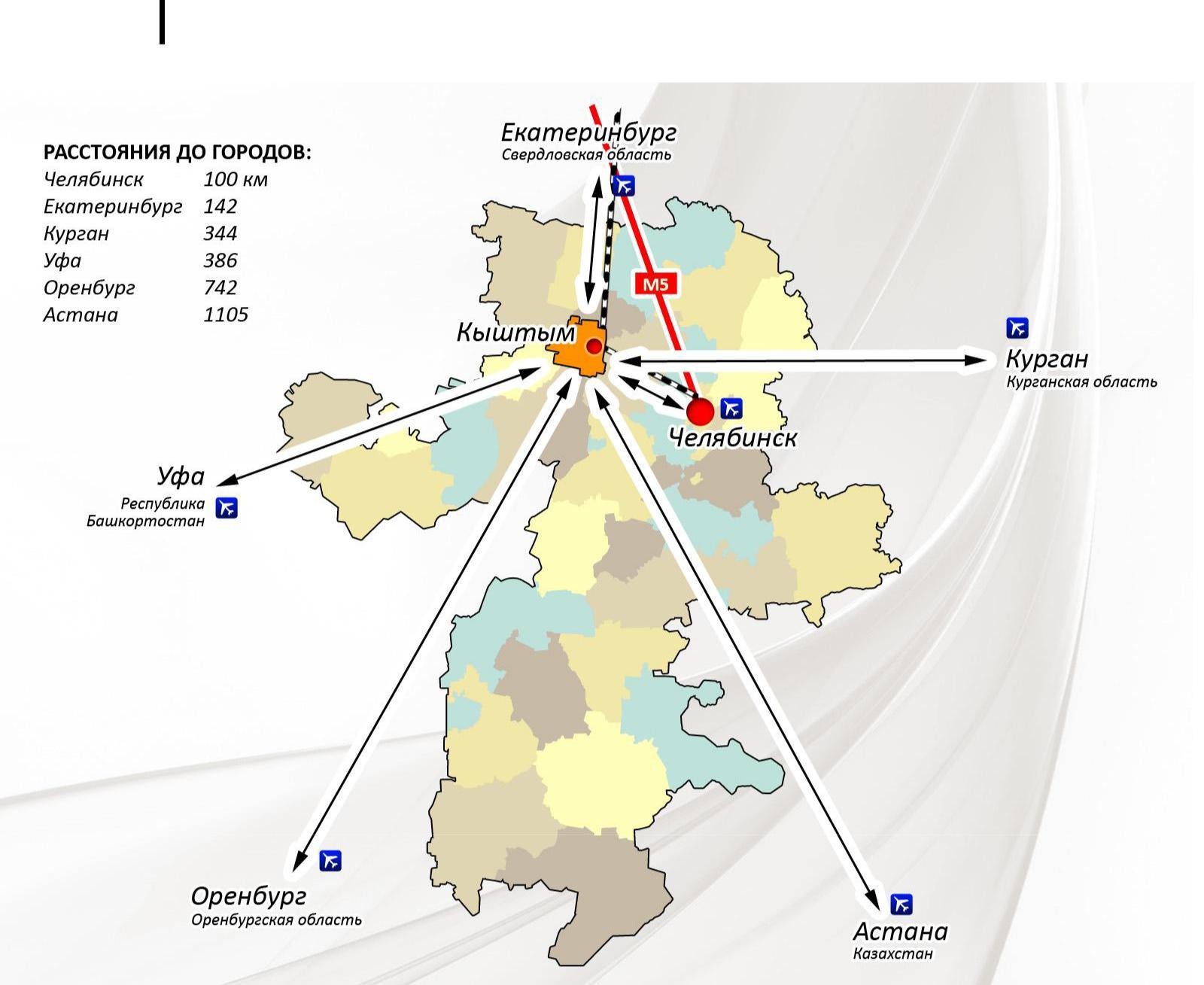 В окрестностях Кыштыма насчитывается более 40 озер и протоков. Основными водоемами являются озера: Сугомак, Акуля, Тайги, Увильды, Казгалы, Кыштымские пруды, Анбаш и реки Кыштымка, Егозинка и Сугомак.Самым замечательным и известным не только на Урале, но в России и за рубежом является озеро Увильды. После Байкала Увильды занимают второе место по прозрачности воды, это одно из глубоководных озер России. Чистейшая вода, целебные грязи, родоновые источники - все эти природные дары озера  используют санатории и курорты, расположенные здесь.Источниками питьевого водоснабжения населения округа являются водоемы: Сугомак, Акуля, Увильды.Климат территории Кыштымского городского округа умеренно- континентальный. Округ расположен в центре Евроазиатского континента, в восточных предгорьях Южного Урала. На формирование климата этого района влияет Уральский хребет, осадков в Кыштыме выпадает почти на четверть меньше, чем в западных предгорьях.Зимой под влиянием Сибирского антициклона массы холодного воздуха, поступающие с территории Западной Сибири и Казахстана, приносят морозную и сухую погоду. Осенью и в первую половину зимы отмечается активность атлантических циклонов. Средняя температура воздуха 12º, самый холодный месяц – январь, средняя за многолетний период температура января – 16,1 °С.Зима – 172 дня, весна – 72 дня, лето – 49 дней, осень – 72 дня.Природные ресурсыТерритория округа обладает значительными запасами природных ресурсов. На территории разведано 20 месторождений минерального сырья, наибольшее значение, среди которых имеют:Кыштымское месторождение каолина, Тайгинское месторождение графита, Сугомакское месторождение известняков, Слюдяногорское месторождение мускавитов, Кыштымское месторождение кварца гранулированного, Пугачѐвское месторождение кварца жильного, Кыштымское месторождение амфиболитов, Анбашское месторождение гранитов, Акакульское месторождение гончарных глин, Коноплянское месторождение торфа, имеются значительные запасы песка и камня.Округ является монополистом в Челябинской области и в России по добыче уникального графитового сырья и кварца гранулированного.Запасы минерального сырья в округе по количеству и срокам оцениваются на 50 лет.Демография и трудовые ресурсыВ состав территории Кыштымского городского округа входит город Кыштым с численностью 36,32 тыс. человек и 12 сельских населенных пунктов счисленностью 2,54 тыс. человек. Из сельских населенных пунктов наиболее крупные: поселок Тайгинка - численность 1,3тыс. человек; поселок Увильды – 0,4 тыс. человек; поселок Слюдорудник – 0,4 тыс. человек.Возрастная структура населения в процентах от общей численности населения:моложе трудоспособного возраста 18,8 %;трудоспособного возраста 52,6 %;старше трудоспособного возраста 28,6 %.По состоянию на 01.01.2020 года в центре занятости населения было зарегистрировано 177 безработных граждан, из них имеющие:высшее профессиональное образование – 45 человек;среднее профессиональное образование – 91 человек;среднее (полное) общее образование – 14 человек;основное общее образование -22 человека;не имеющие образования - 5 человек.Из состоящих на учете в центре занятости мужчин 119 человек, женщин82 человека. Уровень безработицы составил 0,90%.Уровень жизни населенияЖилищный фонд составляет 1094,5 тыс. м², в том числе многоквартирные дома составляют более 50 %, из них 96 % домов имеют полную степень благоустройства.              4 .Экологическая ситуацияЭкологическая ситуация оценивается как положительная.По данным Министерства экологии Челябинской области на  государственный учет в региональный реестр объектов  негативного воздействия  на окружающую среду поставлен 41 объект. По данным Управления Федеральной службы по надзору в сфере Природопользования по Челябинской области на государственный учет в региональный реестр объектов ВНОС поставлено 30 объектов, расположенных на территории города Кыштыма  Челябинской области. Общее число поставленных на учет объектов составляет 71 шт.В округе 8 организаций имеют источники выбросов загрязняющих веществ в атмосферу. По данным ФГУ «Челябинский центр по гидрометеорологии и мониторингу окружающей среды» значения фоновых концентраций по г. Кыштыму составляют:Диоксид азота – 0,076 мг/м3;Взвешенные вещества–0,260мг/м3; Оксид углерода – 2,3 мг/м3; Диоксид серы – 0,018 мг/м3; Оксид азота – 0,048 мг/м3;Сероводород-0,003 мг/м3;Формальдегид-0,020 мг/м3.Радиационный фон – среднее значение МЭД гамма-излучения, зафиксированное приборами дозиметрического контроля в Кыштымском городском округе за 2019год составил 12 мкР/ч.   5.Туристический потенциалНа территории Кыштымского городского округа расположены следующие, в том числе региональные особо охраняемые природные территории - памятники природы: сугомакская пещера, озеро Сугомак, озеро Увильды, Шигирские сопки которые позволяют привлекать в Кыштым туристов не только из Челябинской области, но и со всей страны, в том числе и из-за рубежа.На территории Кыштымского городского округа имеются уникальные природные и культурно-исторические памятники, созданы благоприятные условия для привлечения инвестиций в туристский бизнес, в т.ч. за счет развития инвестиционных проектов: Спортивно-туристический центр «Провинция»; Горнолыжный комплекс «Егоза»; Экстрим-парк «Деханов пруд».Инвестиционный	проект	развитие	спортивно-туристического	центра«Провинция» вошел в туристический кластер Челябинской области «Синегорье», который входит в Федеральную целевую программу «Развитие внутреннего въездного туризма».К наиболее перспективным туристско-рекреационным зонам Кыштымского городского округа следует отнести:Сугомакский природно-территориальный комплекс; Гора Егоза; Пос. Слюдорудник;Пос.Дальняя Дача;Берега водоемов округаОсновой туристско-рекреационного потенциала Кыштымского городского округа являются: природно-ресурсный потенциал как база для развития лечебно- оздоровительного и спортивного туризма, экологического туризма; культурно- историческое наследие округа как основа развития культурно-познавательного туризма.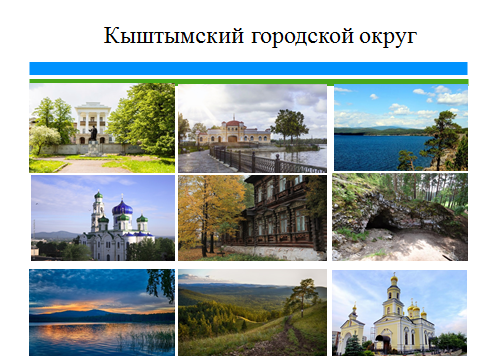 Культурно-историческое наследие Кыштыма представлено около 50 памятников истории и культуры в т.ч. Федерального значения – 1. Усадьба основателей уральской промышленности Демидовых – «Белый дом» - единственный сохранившейся на Южном Урале дореволюционный архитектурный памятник русского классицизма.Объекты культурного значения областного значения - 7:- Ансамбль усадьбы заводовладельца «Белый дом- Городские пруды - Народный дом - Церковь Святого Николая - Церковь Сошествия Святого Духа на Апостолов (1765 г.)- Христорождественский храм (1857 г.), возведенный на самой высокой точке города – эти объекты являются излюбленными местами паломничества туристовВыявленные объекты культурного наследия – 41, наиболее интересными для туристов и экскурсантов являются:- Дом Дружинина - Госпиталь - Верхне и Нижне-Кыштымские заводы.- Азяш-Уфимский завод Н.Н. Демидова      2) Памятники природы:- Сугомакская пещера- Озеро Сугомак- Озеро Увильды- Шигирские сопки.     3) Спортивно-туристические центры:- спортивно-туристический центр «Провинция- горнолыжный центр «Егоза».        	Помимо вышеперечисленных объектов, на территории Кыштымского городского округа имеется 108 спортивных сооружений, пропускной способностью 2689 человек, из них:1.Физкультурно-спортивный комплекс с трибуной на 2000 тыс. мест и с футбольным полем, на этой же площадке размещен физкультурно-оздоровительный комплекс со спортивным залом размером 42 на 24 метра2. Футбольный стадион предприятия АО «Радиозавод» с трибуной на 500 мест, покрытие футбольного поля – естественное;3. Плавательный бассейн «Садко»;4. Лыжные базы – 4.       4) Культурно-досуговые учреждения  1. На территории Кыштымского городского округа работают музеи:- МУ «Кыштымский историко-революционный музей; - Музей «Русская изба» МОУ ДО СЮиЮТиЭ (СТ) «Странник».2. Кыштымский городской округ имеет развитую сеть культурно-досуговых учреждений: - МУ «Центральная клубная система» (7 структурных подразделений); - 10 библиотек, входящих в централизованную систему округа;-  Детская школа искусств – 1.5) На территории Кыштымского городского округа в настоящее время расположены  объекты развлекательно-досугового характера: - Арт-клуб «Корсар» (адрес: г. Кыштым, ул. К. Маркса,4), форма собственности - частная.- Развлекательный комплекс «Кинотеатр Октябрь» (адрес:.г.Кыштым, ул.Республики,2), форма собственности - частная6) Основные рекреационные учреждения:Санаторий «Лесное озеро» - находится в районе поселка «Увильды», на берегу озера Увильды. Санаторий принадлежит МВД России. В санатории основными лечебными средствами являются: благоприятный озерно-лесной климат, сапропелевая грязь и источники радоновых вод.Санаторий «Дальняя дача» - расположен в живописном уголке Урала, неподалеку от Кыштыма, на берегу чистого и прохладного Деханова пруда, в уникальных климатических условиях Южного Урала на лоне удивительно щедрой и загадочной природы. Природа, окружающая санаторий, в течение всего года радует глаз неповторимой красотой и располагает к приятному активному отдыху. Летом это купание, катание на лодках, прогулки по лесу, сбор грибов и ягод. Зимой – каток и лыжные прогулки. Санаторий принадлежит Озерскому городскому округу.  В целом, как показывают результаты анализа природно-ресурсного и культурно-исторического потенциала Кыштымского городского округа, на его базе можно развивать практически все виды туризма, продолжать развивать строительство туристской инфраструктуры и формировать туристический продукт.ЭКОНОМИКА              6. ПромышленностьПредприятия, работающие на местной минерально-сырьевой базеООО «Тайгинский горно-обогатительный комбинат» - производство графита кристаллического.АО «Кыштымский ГОК»; ООО «Русский кварц» - производство особо чистых кварцевых концентратов.МеталлургияАО «Кыштымский медеэлектролитный завод» – производство по выпуску рафинированной меди и медной катанки с применением высоких технологий.МашиностроениеАО «Кыштымское машиностроительное объединение» - Буровое и горно- шахтное оборудование. Производство качественного современного бурового оборудования – для подземных буровых работ: переносные станки пневмоударного бурения (НКР100, СБУ-6), самоходные буровые установки пневмоударного бурения (УБС150) и переносные бурильные установки перфораторного бурения (УПБ-1Б).Для проведения наземных буровых работ методом пневмоударного бурения АО «Кыштымское машиностроительное объединение» производит переносные станки 2СБУ-100-32М и самоходные станки СБУ-100ГА-50, а также самоходные станки шнекового бурения СШ-30.АО «Кыштымское машиностроительное объединение» производит широкий спектр бурового оборудования: скреперные лебедки, шкивы копровые и проходческие, блоки скреперные, электровозы контактные и многое другое.           ООО «Кыштымский электромеханический завод»- производство электромонтажных изделий, низковольтного электрооборудования и производство арматуры: кронштейны троллейные, тролледержатели, указатели троллейные, компенсаторы троллейные, перфорированные полосы, швеллеры металлические, уголки стальные, стойки кабельные, полки кабельные, лотки монтажные, соединитель лотковый.	ПриборостроениеАО «Радиозавод»- предприятие является одним из ведущих предприятий производителей радиотехнических комплексов и располагает высокоточным оборудованием для выполнения технологических операций любой степени сложности в области радиоаппаратостроения.            8.Инвестиции и капитальное строительство.       Опыт практической работы по привлечению инвестицийСтроительная индустрия           В округе действуют предприятия, которые обеспечивают потребность округа в строительных материалах: ООО «Бетонспецтранс» (производство бетона, бетонных блоков), Мебельная фабрика ООО «Дверона» (производство дверей), ООО «Стекландия» (производство пластиковых окон), ООО «Тайгинский ГОК».Инвестиционные проекты: Развитие спортивно-туристического центра «Провинция»;Развитие горнолыжного комплекса «Егоза»;Развитие оздоровительного многофункционального комплекса «Рипус»;Строительство крытого катка на 270 зрительских мест;Расширение площадки производства катодов ЦЭМ, увеличение производительности катанки медной (АО «КМЭЗ»); -строительство нового цеха электролиза медной фольги (АО «КМЭЗ»);Увеличение производительности катанки медной ЦПМК (АО «КМЭЗ);Модернизация и техническое перевооружение действующего производства радиоэлектронной продукции для нужд МО РФ (АО «Радиозавод»);Модернизация и техническое перевооружение действующего производства графита (цех по производству низкозольных марок графита) (ООО «Тайгинский ГОК»);Реконструкция  объекта  культурного  наследия  федерального   значения «Белый дом»;Перевод с угля на газ котельную МОУ ООШ №4;Строительство многоквартирных домов в пос.Каолиновый;Реконструкция парка им. А.С. Пушкина.9.Малое предпринимательствоНа территории округа осуществляют хозяйственную деятельность более 1271 субъектов малого и среднего предпринимательства.Численность работающих в среднем и малом предпринимательстве 9 тыс. человек, что составляет более  40 % от занятых в экономике округа.Основные интересы предпринимателей концентрируется на наименее трудоемких отраслях, где вложенные средства приносят быструю отдачу – это торговля и общественное питание. Удельный вес количества предприятий данной отрасли в общей численности малых предприятий составляет 39,2 %.  Сегодняшняя ситуация характеризуется проявлением интереса предпринимателей к отраслям промышленности и строительства.             Построены торговые комплексы. Работают торговые сети: Монетка, Молния, Магнит, Дикси, Пятерочка, Равис, Kari, Zenden, Норд и другие.Инфраструктура поддержки малого и среднего предпринимательства1.Объединение работодателей муниципального образования Челябинской области «Кыштымский городской округ» (Промасс – Кыштым)2.Местная общественная организация Кыштымского городского округа«Кыштымский окружной Союз предпринимателей».3.Общественный координационный Совет по развитию малого и среднего предпринимательства в Кыштымском городском округе.4. Бизнес-центр МУ «МФЦ».  5. «Мой бизнес» - структурное подразделение «Территории бизнеса» Челябинской области.     Реализуется муниципальная программа "Поддержка и развитие малого и среднего предпринимательства Кыштымского городского округа"10.Инновации            Продолжается реализация инвестиционного проекта ООО «Русский кварц» цех глубокого обогащения кварцевых концентратов, которая вошла в программу РОСНАНО.ИНФРАСТРУКТУРА11. Наличие схемы территориального планирования муниципального      образованияГенеральный план Кыштымского городского округа утвержден решением Собрания депутатов Кыштымского городского округа № 170 от 22.12.2014 года.              12. Уровень газификацииОбщая протяженность газовых сетей в Кыштымском городском округесоставляет 188,7 км, из них:- 169,132 км – г. Кыштым- 12,997 км – п.Тайгинка- 6,641 км – п.УвильдыОбластной собственностью являются 8,519 км газовых сетей, из них:- 5,735км – г. Кыштым- 0,392 км – п.Тайгинка- 2,392 – п.УвильдыНа балансе АО «Газпром газораспределение Челябинск» находятся 43,1923 км сетей.В жилищном фонде в Кыштымском городском округе газифицировано 14012- 13 268– г. Кыштым (13209 – природный газ, 59 – сжиженный газ)- 634 – п. Тайгинка (природный газ)- 110 – п. Увильды (природный газ).На территории округа из 18 котельных на природном газе работают 15 котельных, 1 котельная работает на жидком топливе и 2 котельных работают на угле.Уровень газификации жилищного фонда Кыштымского городского округа указывает на необходимость строительства и дальнейшего развития сетей газоснабжения с максимально возможным подключением жилых домов частного сектора, переводом многоквартирных домов с емкостного и баллонного газа на природный.13.Наличие свободных мощностей (тепло-, водо-, электроснабжение и др.) по состоянию на 01.01.2020 года.Теплоснабжение в Кыштымском городском округе осуществляется из 18 источников теплоснабжения, суммарная установленная мощность которых составляет 155,68 Гкал\час, подключенная нагрузка составляет 117,797 Гкал\час.Собственниками данных котельных являются: Комитет по управлению имуществом администрации Кыштымского городского округа, АО «Челябкоммунэнерго», ООО «ИРМИ-ЖКХ», ООО «Центр», МУП Санаторий «Дальняя Дача», ФКУЗ «Санаторий «Лесное озеро» МВД России», ООО «ЮжуралспецМВ», ООО «ЮжуралспецМС».В рамках программы энергосбережения в КГО разработана инвестиционная программа по строительству блочно-модульных котельных на территории округа. Новые котельные в 2016 году построены в 2-х районах округа, они установлены взамен старых неэффективных: котельной №3 (ул.2-я Южная), работающей на угле и котельной ОАО «КАЗ» работающей на газу. На перспективу (2019-2020годы) планируется произвести замену угольной котельной МОУ ООШ №4 на  блочно- газовую, а также построить блочно-модульную котельную в мкр. Дальняя Дача.Водоснабжение КГО осуществляется из поверхностных и подземных источников, а также подвоза питьевой воды автотранспортом. В г. Кыштыме водоснабжение осуществляется централизованным способом по трем ниткам водопровода через 3 станции подъема воды от ВОС «Сугомак», проектная мощность водоочистной станции составляет 20 тыс.куб.м\сут. Водоснабжение поселка Тайгинка осуществляется путем доставки питьевой воды автомобильным транспортом ввиду плохого качества подземных вод. Водоснабжение пос. Слюдорудник, пос. Северный осуществляется со скважины. Водоснабжение п. Увильды осуществляется с озера Увильды. В остальных поселках Кыштымского городского округа централизованная система водоснабжения отсутствует.Сбор и очистка сточных вод производится на механическо-биологических очистных сооружениях. При отсутствии централизованной системы канализации вывоз осуществляется автотранспортом. Очистные сооружения канализации включают в себя старые и новые с общей пропускной способностью 18 тыс.куб.м\сут. Производительности очистных сооружений не хватает для качественной очистки сточных вод. Для решения данного вопроса необходимо произвести строительство очистных сооружений второй очереди и строительства блока доочистки.14.Транспортная системаПо состоянию на 01.01.2019 года протяженность дорог Кыштымского городского округа составляет 219,5 км, в том числе с усовершенствованным покрытием 57,9 км, с грунтовым покрытием 165,2 км.На территории Кыштымского городского округа пассажирские перевозки осуществляют частные перевозчики, т. к. в округе отсутствует муниципальный транспорт. Постановлениями Администрации Кыштымского городского округа утверждены 35 маршрутов по установленным расписаниям, из них 31 маршрут по г. Кыштыму, 4 маршрута пригородного сообщения (до поселков), 2 маршрута  сезонных  в летний период (до садов). Перевозки осуществляют 13 индивидуальных предпринимателей.15.СвязьУниверсальным оператором связи в городе является Кыштымский филиал электросвязи ПАО «Ростелеком». Монтированная номерная емкость составляет  11 000 номеров, из нее задействованная – 6000 номеров.В Кыштымском городском округе сотовую связь обеспечивают следующие сотовые операторы: Tеле2,МТС, Билайн, Мобайл. Услуги почтовой связи на территории оказывают 6 отделения почтовой связи. Управление федеральной почтовой связи по Челябинской области является филиалом ФГУП «Почта России». Главная задача – обеспечение бесперебойной и качественной работы отделений почтовой связи на всей территории России, а также предоставление полного спектра услуг. В дальнейшем планируется продолжить работу по повышению эффективности и качеству доступности услуг для населения и бизнеса.16.ЗдравоохранениеМуниципальное здравоохранение Кыштымского городского округа представлено одним самостоятельным больничным учреждением – Государственное бюджетное учреждение здравоохранения «Городская больница им. А.П. Силаева».В состав больницы входят следующие отдельные структурные подразделения:  многопрофильный стационар, в  т.ч.  три межрайонных отделения Травмацент II уровня на базе травматологического отделения, акушерское отделение, первичное  сосудистое отделение;амбулаторно-поликлиническая служба представлена тремя  поликлиниками для обслуживания  взрослого населения (поликлиника №1, поликлиника №2, поликлиника №4;детское поликлиническое отделение для обслуживания детского  населения, дневные стационары при взрослой и детской поликлиниках;3 фельдшерско-акушерских пункта в пос. Увильды, пос. Слюдорудник, пос. Северный; 1 здравпункт средне-специального учебного  учреждения; женская консультация;стоматологическое отделение;   отделение гемодиализа;   центр здоровья;   детская молочная кухня.17.Образование, физическая культура и спортВ муниципальной образовательной системе Кыштымского городского округа представлены все виды учреждений дошкольного, начального общего, основного общего, среднего общего, дополнительного и специального образования, что позволяет создать единое образовательное пространство с учетом потребностей населения города.Образовательная политика Администрации Кыштымского городского округа направлена на создание условий для обеспечения функционирования и развития целостной информационно -коммуникационной инфраструктуры системы образования, направленной на эффективное взаимодействие ее пользователей в совместном решении задач достижения современного качества образования.Функционирует 17 дошкольных образовательных учреждений.  Число дневных общеобразовательных учреждений в городе составляет 13 единиц: 2 начальных школы, 4 основных школы, 5 средних, в том числе Вечерняя школа, реализующая  очно-заочную форму обучения, 2 специальных (коррекционных) учреждения для детей  с ограниченными  возможностями здоровья,  6 учреждений дополнительного образования детей. Имеются 2 учреждения службы сопровождения учебно-воспитательного процесса: Муниципальное учреждение «Центр психолого-педагогической,  медицинской и социальной помощи» и  «Ресурсный центр».Продолжить образование можно в учреждениях среднего профессионального образования: ГБПОУ Кыштымский филиал «Миасский медицинский колледж», Кыштымский филиал ГБПОУ «Южно-Уральский государственный колледж». Высшее образование представлено в Кыштыме информационно – консультационным центром Южно-Уральского государственного Университета и Центром Дистанционного Обучения Южно-Уральский институт управления и экономикиНаряду с муниципальными учреждениями дополнительного образования развиты негосударственные образовательные учреждения дополнительного образования. Функционируют детские и взрослые объединения в ДК «Металлургов», ДК «Победа», ДК «Народный дом». В Кыштымском городском округе имеются все условия для занятия спортом: Физкультурно-спортивный комплекс, имеется бассейн, четыре лыжные базы, крытый ледовый каток,  четырнадцать школьных спортивных залов, оборудованы современные спортивные площадки в сельских  и городских школах,  три площадки для воркаута.Функционирует детский летний оздоровительный лагерь «Волна».            Культура              В сфере культурной и досуговой деятельности особое место занимают городские дома культуры:  ДК «Победа» им. М.А. Анисимова, ДК «Народный Дом», ДК «Металлургов», которые представляют жителям широкий спектр деятельности.     За последние годы облик культуры Кыштымского городского округа значительно изменился под воздействием, как общественных перемен, так и других факторов, среди которых немалую роль играют новые технологии и информатизация.    Сегодня на первый план выходят процессы общекультурного и социокультурного развития граждан, особенно детей и молодежи. Повышенное внимание уделяется творческому развитию и созданию на всей территории округа  качественной культурной среды, доступных культурных благ, равных условий для творческой деятельности.    О высокой востребованности учреждений культуры Кыштымского городского округа  свидетельствуют следующие показатели: - ежегодно в округе проводится  8-9 конкурсов различного уровня (международного,  регионального, областного).- в 2017 году библиотеками и подразделениями муниципального учреждения "Централизованная библиотечная система" обслужено 25028 потребителей. В 4- х населенных пунктах с населением от 250 человек имеются стационарные сельские библиотеки.- общий фонд муниципального учреждения "Кыштымский историко-революционный музей" составляет 13 617 музейных предметов.- в учреждении дополнительного образования «Кыштымская детская школа искусств» контингент учащихся составляет 482,- в декабре в 2015 года создано учреждение «Центр туризма КГО», Кыштымский городской округ вошел в областной туристический кластер и в маршрут ЮНЕСКО «Национальное достояние России».             IV.КОНКУРЕНТНЫЕ ПРЕИМУЩЕСТВАНа территории округа находится 20 месторождений полезных ископаемых, имеются практически все необходимые для жизнедеятельности округа виды производств.Выгодное географическое положение между двумя областными центрами - Челябинском и Екатеринбургом: от первого 90 км и от второго 160 км.Развитая транспортная сеть, наличие автомобильных дорог федерального значения, в Кыштыме располагается крупный железнодорожный узел, имеется выход  практически во все регионы России, страны ближнего и дальнего зарубежья.Наличие квалифицированной рабочей силы, в экономике занято более 19,3 тыс. человек, низкий уровень безработицы – 0,9%.              V.КОНТАКТНАЯ ИНФОРМАЦИЯСведения о свободных промышленных площадках (браунфилд) Кыштымского городского округаБывшая промплощадка огнеупорного заводаПереченьсвободных земельных участковдля предпринимательской деятельностина территории Кыштымского городского округапо состоянию  на  01.01.2020г.№Показатель2017 г.2018 г.2019 г.п/пПоказатель2017 г.2018 г.2019 г.3.1.Среднегодовая численность населения, тыс.39,839,338,93.1.человек39,839,338,93.2.Коэффициент рождаемости,10,710,49,03.2.на 1000 человек населения10,710,49,03.3.Среднесписочная численность работающих10,210,110,23.3.(без внешних совместителей) на крупных и редних предприятияхсресредних , человек10,210,110,23.4   3.4.Уровень безработицы, %0,80,70,9№                               Показатель2017 г.2018 г.2019 г.п/п                               Показатель2017 г.2018 г.2019 г.4.1.Среднемесячная заработная плата (по крупным и28590,233501,335201,54.1.средним предприятиям), рублей,28590,233501,335201,54.2.Среднемесячная заработная плата (в процентах к81,186,885,54.2.среднеобластному уровню)81,186,885,54.3.Общая площадь жилых помещений,26,727,528,14.3.приходящаяся в среднем на одного жителя (кв. м26,727,528,14.3.на конец года)26,727,528,1№                              Показатель2017г.2018г.2019 г.п/п                              Показатель2017г.2018г.2019 г.6.1.Отгружено  товаров  собственного производства,18572,322029,921164,76.1.выполнено работ  и  услуг собственными силами18572,322029,921164,76.1.по «чистым» видам деятельности по крупным и18572,322029,921164,76.1.средним предприятиям, млн. рублей18572,322029,921164,76.2.Индекс промышленного производства, %105,6104,4105,4№                             Показатель2017 г.2018 г.2019 г.п/п                             Показатель2017 г.2018 г.2019 г.8.1.Инвестиции  в  основной  капитал  за  счет всех707,91484,52558,38.1.источников финансирования, млн. рублей707,91484,52558,3Индекс физического объема инвестиций в основной капитал, %130,2209,7172,38.2.Объем работ, выполненных по виду деятельности «строительство», млн. рублей87,384,379,7в процентах к предыдущему году88,796,694,58.3.Ввод жилых домов, тыс. кв. м20,717,122,7в процентах к предыдущему году138,082,2172,31.Почтовый адресИсполнительно-распорядительный   орган1.Почтовый адрес    местного самоуправления Администрация1.Почтовый адрес   Кыштымского городского округа, площадь1.Почтовый адресК.Маркса 1, г. Кыштым, Челябинская область,1.Почтовый адресРФ, 4568702.Телефон/ факс (с указанием кода                         (8-351-51) 4-31-152.населенного пункта)                         (8-351-51) 4-31-153.Адрес электронной почты                             kyshtym@gov74.ru4.Адрес сайта в Интернет                           www.adminkgo. ru5.ФИО руководителя муниципальногоШеболаева Людмила Александровна5.образования, должностьГлава Кыштымского городского округа6.Телефон руководителя                            (8-351-51) 4-31-156.муниципального образования   4-05-317.Ответственный  исполнительЗаикин Алексей Александрович7.( ФИО, должность)Заместитель Главы Кыштымского городского7.округа по экономике и инвестициям8.Телефон ответственного                            8(351-51) 4-05-268.исполнителя                            8(351-51) 4-05-269.Адрес электронной почты9.Управления  стратегическогоusripi@adminkgo.ru9.развития и привлечения инвестиций№ п/п 12Наименование  показателейМесто	расположения	свободной промышленной площадки, адресФорма	собственности	(федеральная, региональная, муниципальная, частная)Информацияг. Кыштым, Челябинская область, ул. Огнеупорная, 2ачастная3Потенциально	возможное	назначение использования площадей (производственное,Производственное, складскоеадминистративное, складское, бытовое и др.)3Предлагаемый	вид использования (аренда, продажа)Аренда, продажа4Общая площадь, га в том числе:Свободные	земли	производственного назначения (здания и сооружения), кв.мв том числе (пообьектно):4,4Здания и сооружения более 5400Здания	цехов; здания заводоуправления здания проходных;-  здание	столовой	с оборудованием;здания	складов товарно-материальных ценностей;крытый	и	открытый склады  сырья  с		двумя грейферными		кранами, предназначенный			для погрузки		и		выгрузки вагонов и полувагонов; открытый					склад металла, оборудованный козловым	краном грузоподъемностью 5 тн.5Расстояние до границы, км:-  г. Челябинска,90 км-  г. Екатеринбурга,-  г. Уфа,-  г. Москва160 км400 км1756 км6Расстояние до железной дороги, кмПодъездной путь и ж/д.на территориина территории7Расстояние до автомобильной дороги, кмИмеются7Расстояние до автомобильной дороги, кмасфальтированныеасфальтированные7Расстояние до автомобильной дороги, кмподъездные путиподъездные пути8Расстояние до ближайшего аэропорта, км1001009Наличие инфраструктуры9.1Наличие сетей энергоснабжениядада9.1(да/нет, источник)дада- мощность, МВт3,03,0-	расстояние	до	точки	(присоединения)до 0,5до 0,5подключения, кмдо 0,5до 0,5- свободные мощности, МВт2,52,59.2Наличие сетей газоснабженияпроходитгазопровод9.2(да/нет, источник)высокого давлениявысокого давления- мощность, куб.м/час-	расстояние	до	точки	(присоединения)до 0,5до 0,5подключения, кмдо 0,5до 0,5- свободные мощности, куб.м/час9.3Наличие сетей водоснабжениядада9.3(да/нет, источник)дада- мощность, куб.м/час100100-	расстояние	до	точки	(присоединения)до 0,5до 0,5подключения, кмдо 0,5до 0,5- свободные мощности куб.м/час1001009.4Наличие сетей водоотведениядада9.4(да/нет, источник)дада- мощность, куб.м/час100100-	расстояние	до	точки	(присоединения)до 0,5до 0,5подключения, кмдо 0,5до 0,5- свободные мощности, куб.м/час10010010Ответственный исполнитель.ЗаикинАлексей10Контактный телефон, электронная почтаАлександровичАлександрович10Тел. (35151) 4-05-26;Тел. (35151) 4-05-26;10e-mail:10usripi@adminkgo.ruusripi@adminkgo.ru2.	Бывшая промплощадка завода ЖБИ№№ п/пНаименованиеп/ппоказателей№Наименование  показателейИнформацияп/п1Место	расположения	свободнойг. Кыштым,промышленной площадки, адресЧелябинская область,ул. Южная, 2а2Форма	собственности	(федеральная,частная334региональная, муниципальная, частная) Потенциально		возможное	назначение использования площадей (производственное, административное, складское, бытовое и др.) Предлагаемый	вид использования (аренда, продажа)Общая площадь, га в том числе:Свободные	земли	производственного назначения (здания и сооружения), кв.мв том числе (пообьектно):Производственное, складскоеАренда, продажа 2,3Здания и сооруженияЗдание производственного цеха; Здание КНС; Здание трансформаторной подстанции; Здание котельной; Здание АБК.5Расстояние до границы, км:-  г. Челябинска,90 км-  г. Екатеринбурга,-  г. Уфа,-  г. Москва160 км400 км1756 км6Расстояние до железной дороги, кмПодъездной путь и ж/д.на территории7Расстояние до автомобильной дороги, кмдо 0,18Расстояние до ближайшего аэропорта, км1009Наличие инфраструктуры9.1Наличие сетей энергоснабженияДа, имеется собственная(да/нет, источник) собственная ТП- мощность, МВтСвободных нет-	расстояние	до	точки	(присоединения)до 0,5подключения, км- свободные мощности, МВт2,59.2Наличие сетей газоснабжениянет(да/нет, источник)- мощность, куб.м/час-	расстояние	до	точки	(присоединения)подключения, км- свободные мощности, куб.м/час9.3Наличие сетей водоснабженияДа, имеется центральное водоснабжение.Мощность не ограниченаДа, имеется центральное водоснабжение.Мощность не ограничена9.3(да/нет, источник)Да, имеется центральное водоснабжение.Мощность не ограниченаДа, имеется центральное водоснабжение.Мощность не ограничена- мощность, куб.м/час2020-	расстояние	до	точки	(присоединения)до 0,5до 0,5подключения, кмдо 0,5до 0,5- свободные мощности куб.м/час1001009.4Наличие сетей водоотведенияНетНет9.4(да/нет, источник)НетНет- мощность, куб.м/час-	расстояние	до	точки	(присоединения)подключения, км- свободные мощности, куб.м/час10Ответственный исполнитель.ЗаикинАлексей10Контактный телефон, электронная почтаАлександровичАлександрович10Тел. (35151) 4-05-26;Тел. (35151) 4-05-26;10e-mail:10usripi@adminkgo.ruusripi@adminkgo.ru10Контактное лицоМатвеевВалентин10Иванович.	Тел.	(343)Иванович.	Тел.	(343)10286-02-3310e-mail: uzm@umz.infoe-mail: uzm@umz.info№Кадастровый номерПлощадь,  га      Адрес    земельного                   участкаВид разрешенного использования 174:32:0000000:4223 23,0Г.Кыштым, пос. Северный, в 78 м юго-восточнее жилого дома № 2 по ул.ТрудаПроизводственная деятельность 274:32:0401075:890,2805Г. Кыштым, ул. Огнеупорная, 2аПод промплощадку374:32:0401081:20,5490Г.Кыштым, на 2/46 км восточнее автодороги Тюбук-Касли-КыштымПредпринимательство(объект придорожного сервиса)474:32:0401014:8820,0223Г.Кыштым, в 2 м северо-западнее гаража № 2877  ГСК «Электролитный»Строительство автомастерской574:32:0405001:6470,1200Г.Кыштым, в 11м западнее гаража № 263 ГСК «Сигнал»Размещение платной автостоянки674:3260108001:2310,2500Пос.Слюдорудник, в 100 м восточнее жилого дома № 46 по ул.ЦентральнаяРазмещение пилорамы и изготовление срубов774:32:0405003:7040,0072Г.Кыштым, в 30 м восточнее гаража № 1617 ГСК «Горка»Под строительство гаража874:32:0414003:3360,0053Г.Кыштым, южнее гаража           № 4610  ГСК «Монолит»Под объект гаражного назначения974:32:0401075:930,0312Г.Кыштым, ул. Огнеупорная,2 а под объект придорожного сервиса (автомобильная мойка)1074:32:0402055:3У10,2182Г. Кыштым, в  0,01 м восточнее границы участка по ул. Ленина,50Под ритуальную деятельность (размещение прощального зала)